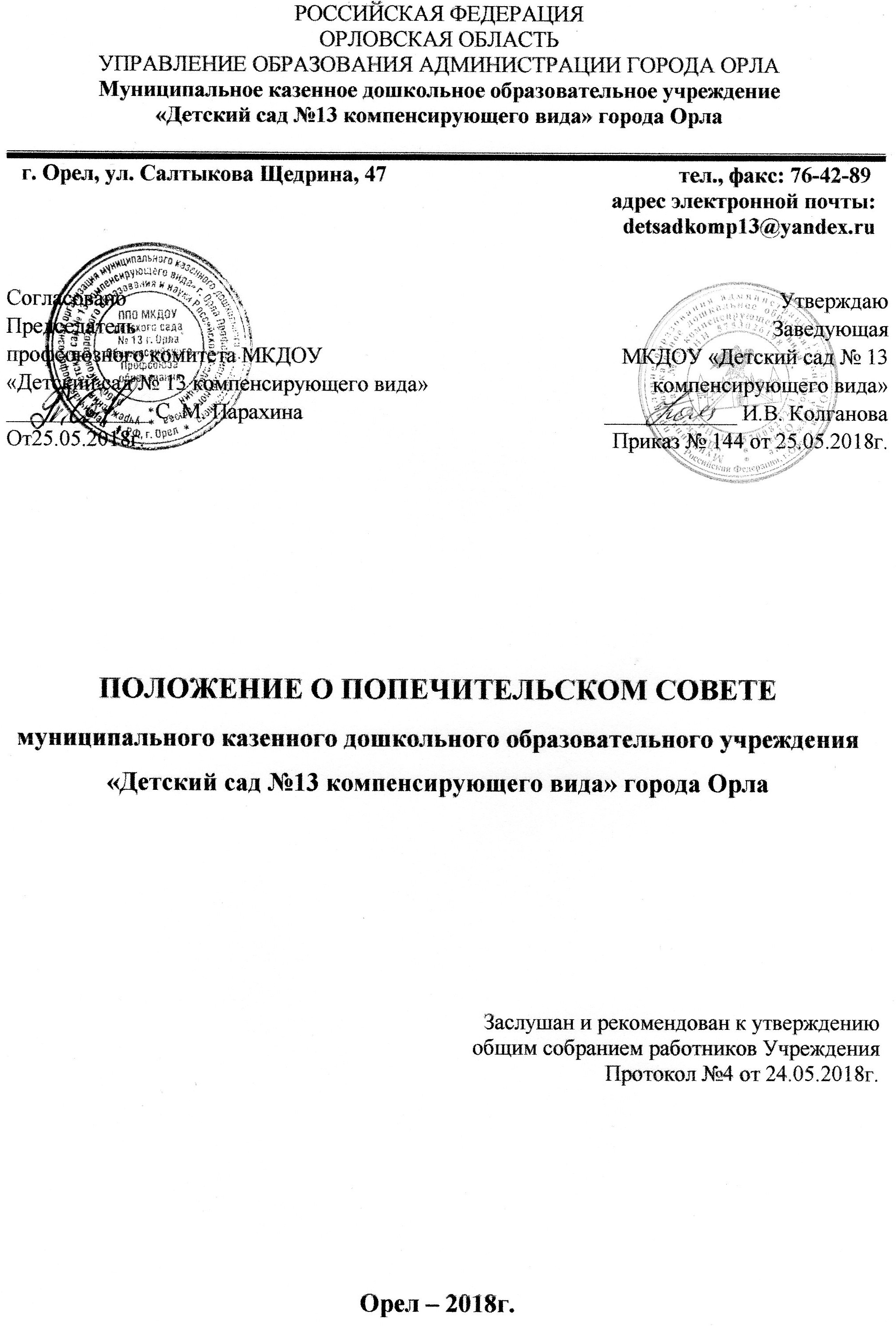 Общие положенияПопечительский совет муниципального казенного дошкольного образовательного учреждения «Детский сад №13 компенсирующего вида» города Орла (далее- Учреждение) является одной из форм управления и взаимодействия Учреждения с родителями (законными представителями) обучающихся и иными физическими и юридическими лицами, заинтересованными в развитии и укреплении материально-технической базы Учреждения. Попечительский совет действует на основе добровольности и равноправия его членов, гласности.В своей работе Попечительский совет руководствуется действующим законодательством:Федеральным Законом "Об образовании в Российской Федерации" от 29 декабря 2012 г. N 273-ФЗ,Законом Орловской области « Об образовании в Орловской области» от 06 сентября 2013 г. № 1525-03,Законом РФ «О некоммерческих организациях» от 12 января 1996 г. № 7- ФЗ с изменениями и дополнениями;Федеральным законом «О благотворительной деятельности и благотворительных организациях» от 11 августа 1995 г. № 135-ФЗ;Законом РФ « Об общественных объединениях» от 19 мая 1995 г. № 82-Ф3 и изменениями и дополнениями;Постановлением Правительства РФ « Об утверждении примерного положения о Попечительском совете общеобразовательного учреждения» от 10декабря 1999 № 1397Уставом Учреждения, зарегистрированного инспекцией Федеральной налоговой службы по Советскому району г. Орла, рег.        №2095753046508 от 19.10.2009г.Настоящее Положение регулирует порядок работы Попечительского совета без статуса юридического лица: функции, организацию и содержание работы.Попечительский совет реализует свои цели на основе самостоятельности и инициативы своих членов: их творческого, личного, финансового и материального	участия во всех областях и направлениях деятельности Попечительского совета, в соответствии с действующим законодательством Российской Федерации, нормами международного права и настоящим Положением.Изменения и дополнения в настоящее положение вносятся и принимаются Общим собранием работников Учреждения.Срок данного положения не ограничен. Положение действует до принятия нового.Взаимосвязь с другими органами самоуправления.2.1.Попечительский совет работает в тесном контакте с администрацией Учреждения и другими органами самоуправления (Педагогическим советом , Общим собранием работников,).Цель и задачи Попечительского совета.Попечительский совет создан в следующих целях:совершенствование	образовательного	процесса,	повышение	качества образования в ДОУ;участие в развитии воспитательного процесса в ДОУ;привлечение дополнительных ресурсов для обеспечения деятельности и развития ДОУ;совершенствование материально- технической базы ДОУ;создание дополнительных социальных гарантий педагогическим и другим работникам ДОУ и улучшение условий их труда;улучшение условий воспитания и обучения детей, повышения степени их социальной защищённости.В своей деятельности Попечительский совет решает следующие задачи:содействует объединению усилий организаций и граждан в осуществлении финансовой, материальной и иных видов поддержки Организации;оказывает поддержку в совершенствовании материально-технической базы Организации, благоустройстве её помещений и территории;привлекает	для	уставной	деятельности	Организации	дополнительные источники финансирования и материальных средств;контролирует	использование	целевых	взносов	и	добровольных пожертвований юридических и физических лиц на нужды Организации;содействует организации и проведению платных	услуг;осуществляет контроль за качеством предоставляемых платных услуг.Компетенция Попечительского совета.К компетенции Попечительского совета Учреждения относится:принятие сметы расходования средств, полученных Учреждением от уставной, приносящей доход деятельности и из иных внебюджетных источников;заслушивание отчета Заведующей Учреждением о поступлении и расходовании финансовых и материальных средств;согласование с Заведующей Учреждением приоритетных направлений деятельности;содействие в организации совместных мероприятий в Учреждении – родительских собраний, дней открытых дверей, клубов для родителей (законных представителей) обучающихся;внесение предложений по укреплению материально-технической базы Учреждения, благоустройству его помещений, детских площадок и территорий;решение иных вопросов в соответствии с действующим законодательством.Права Попечительского совета.Попечительский совет	имеет право:участвовать в управлении Учреждением;выходить с предложениями и заявлениями на администрацию Учреждения;утверждать Положение о расходовании внебюджетных средств;рассматривать вопросы организации дополнительного финансирования Организации за счёт спонсорских взносов, пожертвований, благотворительной помощи родителей и других физических и юридических лиц, через учреждения банков, перечислением на расчётный счёт Учреждения;Ответственность:Попечительский совет несёт ответственность:соответствие принимаемых	решений	законодательству РФ	в области образования, нормативно - правовым актам;выполнение	не в полном объёме или невыполнение закреплённых за ним задач и функций.Структура органа управления Учреждением , порядок формирования и сроки полномочийВ состав Попечительского совета могут входить работники Учреждения (2 человека), избранные на Общем собрании работников Учреждения, родители (законные представители) (3 человека), избранные на родительском собрании, а также иные кооптированные члены (физические и юридические лица) в количестве не более 3 человек. Избранный состав Попечительского совета утверждается приказом Заведующей Учреждением.Все члены Попечительского совета обладают равными правами. Срок полномочий Попечительского совета – 1 год.На первом заседании Попечительского совета большинством голосов избираются Председатель Попечительского совета Учреждения и секретарь. Принятие решений Попечительского совета Учреждения осуществляется путем голосования простым большинством голосов, при присутствии не менее 2/3 состава. Процедура голосования определяется Попечительским советом.Попечительский совет работает по плану, составленному в соответствии с планом работы Учреждения, утверждённому руководителем.Попечительский совет устанавливает связи с другими организациями, физическими и юридическими лицами по вопросам оказания помощи Учреждения.Члены Попечительского совета обязаны принимать участие в работе Попечительского совета и выполнять его решения.Правление Попечительского совета – орган, руководящий деятельностью Попечительского совета в период между общими заседаниями Попечительского совета.Правление Попечительского советаопределяет основные направления деятельности Попечительского Совета;заслушивает отчеты Руководителя , председателя Ревизионной комиссии;принимает решения о распределении средств, полученных от платных услуг;рассматривает вопросы оказания платных услуг организация и проведение платных услуг, осуществление контроля за качеством предоставляемых услуг.рассматривает и рекомендует к утверждению положение о расходовании внебюджетных средств, полученных от оказания платных услуг;готовит и рассматривает вопросы и материалы, выносимые на Попечительский Совет;имеет право принять к своему рассмотрению и иные вопросы деятельности Попечительского Совета.Состав правления Попечительского совета определяется посредством процедур выборов на Попечительском совете сроком на один год. Из числа членов правления Попечительского совета избирается председатель и секретарь.Ревизионная комиссия осуществляет контроль расходования внебюджетных средств.Состав ревизионной комиссии Попечительского совета определяется посредством процедур выборов на Попечительском совете   сроком на один год. Из числа членов ревизионной комиссии Попечительского совета избирается председатель и секретарь.Ревизионная комиссия информирует о расходовании средств общее собрание работников не менее 3 раз в год, Правление Попечительского совета- ежеквартально.Состав Попечительского совета, правления Попечительского совета, ревизионной комиссии Попечительского совета утверждается приказом руководителя Учреждением.ДелопроизводствоЗаседания Попечительского совета проводятся не реже двух раз в год в соответствии с планом, являющимся составной частью Плана работы Учреждения. Внеочередные заседания Попечительского совета проводятся по требованию 1/3 его состава, Заведующей Учреждением.Заседания правления Попечительского совета проводятся по мере необходимости, но не реже 1 раза в месяц. Внеочередные заседания Правления могут быть созваны Председателем Правления по мере необходимости или по требованию большинства членов Правления.Заседания ревизионной комиссии проводятся по мере необходимости, но не реже 1 раза в квартал.Председатели Попечительского совета, правления, ревизионной комиссии ведут заседания, окончательно определяют повестку дня, контролируют выполнение решений.Решения принимаются при открытом голосовании большинством голосов от числа членов Попечительского совета, правления, ревизионной комиссии при условии присутствия не менее 2/3 членов.Ход заседаний Попечительского совета, правления, ревизионной комиссии и их решения оформляются протоколами, которые подписывает председатель и секретарь, ведущий протокол заседания.Нумерация протоколов ведётся от начала учебного года.Решения заседаний Попечительского совета, правления Попечительского совета, ревизионной комиссии доводятся до сведения всех заинтересованных организаций, учреждений и должностных лиц, а также членов Попечительского совета.Осуществление членами Попечительского совета, правления, ревизионной комиссии своих функций производится на безвозмездной основе (на общественных началах). Расходы, возникающие в результате исполнения обязанностей, не возмещаются.Администрация Учреждения представляет Попечительскому совету, правлению и ревизионной комиссии место для проведения заседаний и хранения установленной документации.6